University of Manitoba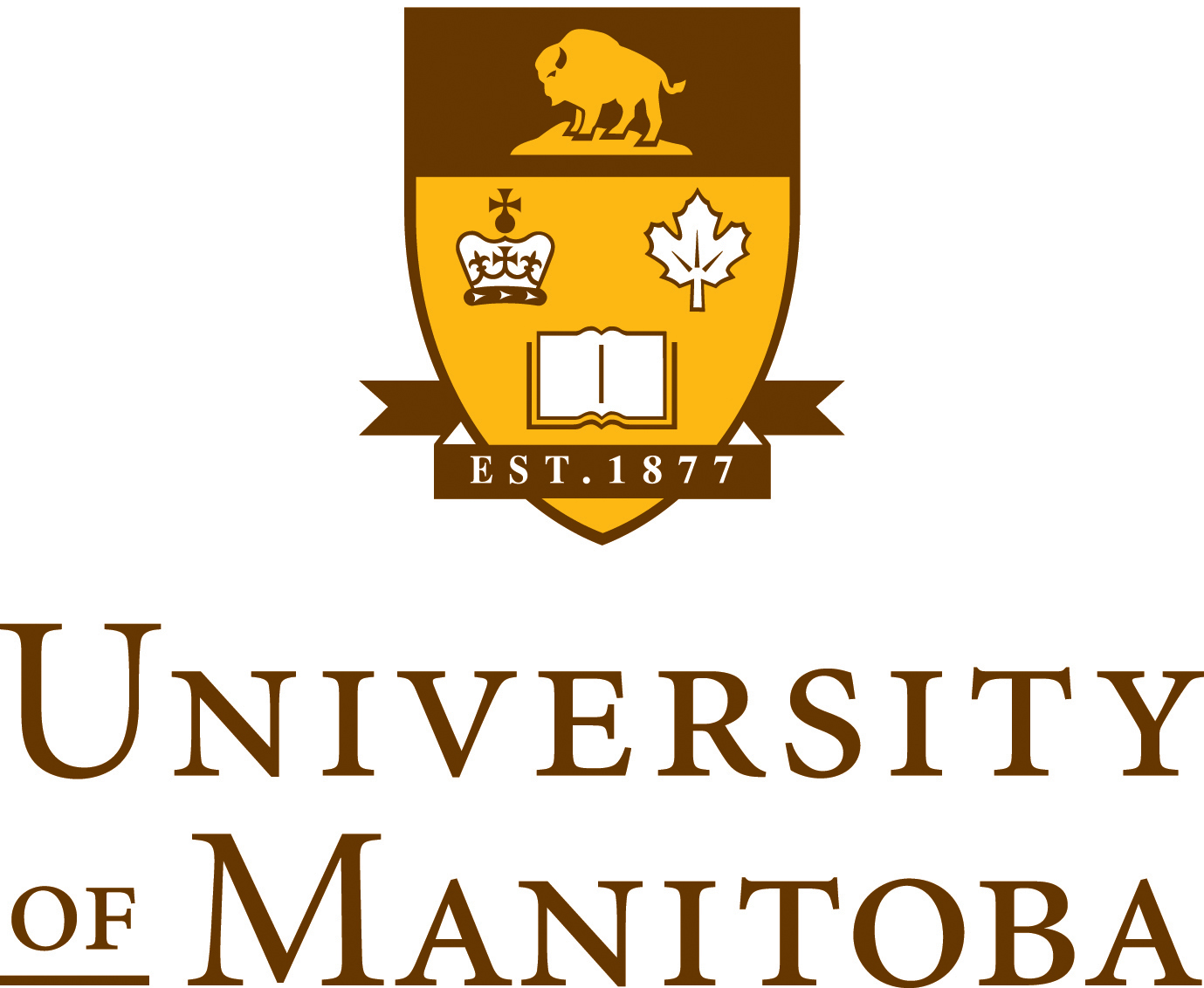 Faculty of Agricultural and Food Sciences	Department of Human Nutritional SciencesHNSC 4364: Food Industry Option Practicum (6.0 Cr. Hr.)Course Syllabus – Summer 2023COURSE DETAILSINSTRUCTOR CONTACT INFORMATIONCOURSE DESCRIPTIONSupervised application of food quality, safety, marketing and management principles in a commercial or government setting.  Requirements include a minimum of 280 hours of work with the internship placement. The 280 hours will be completed after the student’s third year of their program and can only be taken with a maximum of an additional 9 credit hours.  In addition, learning plans, weekly activity logs, monthly journals, a written report, and an oral presentation will be completed (6 credit hours).LEARNING OUTCOMESUpon completion of this course, students should have an understanding of the typical work structure, management style and activities of the food industry with regards to food quality assurance or food product development or food service management. Students will have acquired specific skills that can enable them function as an employee in one or more of these 3 food industry departments.Foundational Knowledge Content Areas for Dietetics Education:This dietetic education program is an accredited program recognized by the Partnership for Dietetic Education and Practice (PDEP) and prepares students for eligibility for registration with a provincial dietetics regulatory body.  Highest level achieved: 1= demonstrate broad knowledge; 2= demonstrate comprehension; 3 = analyze, interpret and apply knowledge TEXTBOOK, READINGS, MATERIALSNot applicableCOURSE TECHNOLOGYIt is the general University of Manitoba policy that all technology resources are to be used in a responsible, efficient, ethical and legal manner. The student can use all technology in classroom setting only for educational purposes approved by instructor and/or the University of Manitoba Disability Services. POLICY ON CLASS COMMUNICATIONThe University requires all students to activate an official University email account.  For full details of the Electronic Communication with Students please visit: http://umanitoba.ca/admin/governance/media/Electronic_Communication_with_Students_Policy_-_2014_06_05.pdf Please note that all communication between me and you as a student must comply with the electronic communication with student policy (http://umanitoba.ca/admin/governance/governing_documents/community/electronic_communication_with_students_policy.html). You are required to obtain and use your U of M email account for all communication between yourself and the university.RECORDING CLASS LECTURESNot applicableUSING COPYRIGHTED MATERIALPlease respect copyright. We will use copyrighted content in this course. I have ensured that the content I use is appropriately acknowledged and is copied in accordance with copyright laws and University guidelines. Copyrighted works, including those created by me, are made available for private study and research and must not be distributed in any format without permission. Do not upload copyrighted works to a learning management system (such as UM Learn), or any website, unless an exception to the Copyright Act applies or written permission has been confirmed. For more information, see the University’s Copyright Office website at http://umanitoba.ca/copyright/ or contact um_copyright@umanitoba.ca. PLAGIARISM AND CHEATINGPlagiarism or any other form of cheating in examinations, term tests or academic work is subject to serious academic penalty (e.g. suspension or expulsion from the faculty or university). Cheating in examinations or tests may take the form of copying from another student or bringing unauthorized materials into the exam room (e.g., crib notes, pagers or cell phones). Exam cheating can also include exam personation. (Please see Exam Personation, found in the Examination Regulations section of the General Academic Regulations). A student found guilty of contributing to cheating in examinations or term assignments is also subject to serious academic penalty. To plagiarize is to take ideas or words of another person and pass them off as one’s own. In short, it is stealing something intangible rather than an object. Plagiarism applies to any written work, in traditional or electronic format, as well as orally or verbally presented work. Obviously it is not necessary to state the source of well-known or easily verifiable facts, but students are expected to appropriately acknowledge the sources of ideas and expressions they use in their written work, whether quoted directly or paraphrased. This applies to diagrams, statistical tables and the like, as well as to written material, and materials or information from Internet sources.  To provide adequate and correct documentation is not only an indication of academic honesty but is also a courtesy which enables the reader to consult these sources with ease. Failure to provide appropriate citations constitutes plagiarism. It will also be considered plagiarism and/or cheating if a student submits a term paper written in whole or in part by someone other than him/ herself, or copies the answer or answers of another student in any test, examination, or take-home assignment. Working with other students on assignments, laboratory work, take-home tests, or on-line tests, when this is not permitted by the instructor, can constitute Inappropriate Collaboration and may be subject to penalty under the Student Discipline By-Law. An assignment which is prepared and submitted for one course should not be used for a different course. This is called “duplicate submission” and represents a form of cheating because course requirements are expected to be fulfilled through original work for each course. When in doubt about any practice, ask your professor or instructor. The Student Advocacy Office, 519 University Centre, 474-7423, is a resource available to students dealing with Academic Integrity matters.STUDENTS ACCESSIBILITY SERVICESIf you are a student with a disability, please contact SAS for academic accommodation supports and services such as note-taking, interpreting, assistive technology and exam accommodations.  Students who have, or think they may have, a disability (e.g. mental illness, learning, medical, hearing, injury-related, visual) are invited to contact SAS to arrange a confidential consultation. Student Accessibility Services http://umanitoba.ca/student/saa/accessibility/   520 University Centre204 474 7423Student_accessibility@umanitoba.ca OTHER STUDENT SERVICESWriting and Learning Support:The Academic Learning Centre (ALC) offers services that may be helpful to you throughout your academic program. Through the ALC, you can meet with a learning specialist to discuss concerns such as time management, learning strategies, and test-taking strategies. The ALC also offers peer supported study groups called Supplemental Instruction (SI) for certain courses that students have typically found difficult. In these study groups, students have opportunities to ask questions, compare notes, discuss content, solve practice problems, and develop new study strategies in a group-learning format. You can also meet one-to-one with a writing tutor who can give you feedback at any stage of the writing process, whether you are just beginning to work on a written assignment or already have a draft. If you are interested in meeting with a writing tutor, reserve your appointment two to three days in advance of the time you would like to meet. Also, plan to meet with a writing tutor a few days before your paper is due so that you have time to work with the tutor’s feedback.These Academic Learning Centre services are free for U of M students. For more information, please visit the Academic Learning Centre website at: http://umanitoba.ca/student/academiclearning/You can also contact the Academic Learning Centre by calling 204-480-1481 or by visiting 201 Tier Building.University of Manitoba Libraries (UML):As the primary contact for all research needs, your liaison librarian can play a vital role when completing academic papers and assignments.  Liaisons can answer questions about managing citations, or locating appropriate resources, and will address any other concerns you may have, regarding the research process.  Liaisons can be contacted by email or phone, and are also available to meet with you in-person.  A complete list of liaison librarians can be found by subject: http://bit.ly/WcEbA1 or name: http://bit.ly/1tJ0bB4.  In addition, general library assistance is provided in person at 19 University Libraries, located on both the Fort Garry and Bannatyne campuses, as well as in many Winnipeg hospitals. For a listing of all libraries, please consult the following: http://bit.ly/1sXe6RA. When working remotely, students can also receive help online, via the Ask-a-Librarian chat found on the Libraries’ homepage:www.umanitoba.ca/libraries.   Student Counselling Centre (SCC):Contact SCC if you are concerned about any aspect of your mental health, including anxiety, stress, or depression, or for help with relationships or other life concerns. SCC offers crisis services as well as individual, couple, and group counselling. Student Counselling Centre: http://umanitoba.ca/student/counselling/index.html474 University Centre or S207 Medical Services(204) 474-8592 Student Support Case Management: Contact the Student Support Case Management team if you are concerned about yourself or another student and don’t know where to turn. SSCM helps connect students with on and off campus resources, provides safety planning, and offers other supports, including consultation, educational workshops, and referral to the STATIS threat assessment team.Student Support Intake Assistant http://umanitoba.ca/student/case-manager/index.html520 University Centre(204) 474-7423For 24/7 mental health support, contact the Mobile Crisis Service at 204-940-1781.University Health Service:Contact UHS for any medical concerns, including mental health problems. UHS offers a full range of medical services to students, including psychiatric consultation. University Health Service http://umanitoba.ca/student/health/104 University Centre, Fort Garry Campus(204) 474-8411 (Business hours or after hours/urgent calls)Health and Wellness:Contact our Health and Wellness Educator if you are interested in information on a broad range of health topics, including physical and mental health concerns, alcohol and substance use harms, and sexual assault.Health and Wellness Educator http://umanitoba.ca/student/health-wellness/welcome.htmlKatie.Kutryk@umanitoba.ca469 University Centre(204) 295-9032 Live Well @ UofM:For comprehensive information about the full range of health and wellness resources available on campus, visit the Live Well @ UofM site:http://umanitoba.ca/student/livewell/index.htmlYour Rights and Responsibilities:As a student of the University of Manitoba you have rights and responsibilities. It is important for you to know what you can expect from the University as a student and to understand what the University expects from you.  Become familiar with the policies and procedures of the University and the regulations that are specific to your faculty, college or school.  The Academic Calendar http://umanitoba.ca/student/records/academiccalendar.html is one important source of information. View the sections University Policies and Procedures and General Academic Regulations. While all of the information contained in these two sections is important, the following information is highlighted. If you have questions about your grades, talk to your instructor. There is a process for term work and final grade appeals. Note that you have the right to access your final examination scripts. See the Registrar’s Office website for more information including appeal deadline dates and the appeal form http://umanitoba.ca/registrar/You are expected to view the General Academic Regulation section within the Academic Calendar and specifically read the Academic Integrity regulation. Consult the course syllabus or ask your instructor for additional information about demonstrating academic integrity in your academic work. Visit the Academic Integrity Site for tools and support http://umanitoba.ca/academicintegrity/ View the Student Academic Misconduct procedure for more information.The University is committed to a respectful work and learning environment. You have the right to be treated with respect and you are expected conduct yourself in an appropriate respectful manner. Policies governing behavior include:Respectful Work and Learning Environmenthttp://umanitoba.ca/admin/governance/governing_documents/community/230.html Student Discipline http://umanitoba.ca/admin/governance/governing_documents/students/student_discipline.html and, Violent or Threatening Behaviour http://umanitoba.ca/admin/governance/governing_documents/community/669.htmlIf you experience Sexual Assault or know a member of the University community who has, it is important to know there is a policy that provides information about the supports available to those who disclose and outlines a process for reporting. The Sexual Assault policy may be found at: http://umanitoba.ca/admin/governance/governing_documents/community/230.html More information and resources can be found by reviewing the Sexual Assault site http://umanitoba.ca/student/sexual-assault/For information about rights and responsibilities regarding Intellectual Property view the policy http://umanitoba.ca/admin/governance/media/Intellectual_Property_Policy_-_2013_10_01.pdfFor information on regulations that are specific to your academic program, read the section in the Academic Calendar and on the respective faculty/college/school web site http://umanitoba.ca/faculties/Contact an Academic Advisor within our faculty/college or school for questions about your academic program and regulations http://umanitoba.ca/academic-advisors/Student Advocacy:Contact Student Advocacy if you want to know more about your rights and responsibilities as a student, have questions about policies and procedures, and/or want support in dealing with academic or discipline concerns. http://umanitoba.ca/student/advocacy/520 University Centre 204 474 7423student_advocacy@umanitoba.caExpectations: I Expect You ToNot applicableExpectations: You Can Expect Me ToNot applicablePracticum ScheduleThis schedule is subject to change at the discretion of the instructor and/or based on the learning needs of the students but such changes are subject to Section 2.8 of the – ROASS- Procedure). The student will use knowledge from their foods and nutrition courses to develop their skills from the selected content areas provided below: Personnel ManagementFinancial ManagementFacility ResourcesSystems ManagementQuality AssuranceMarketingProduct DevelopmentProfessional CommunicationsIn addition, the student will complete a project approved and supervised by the food industry sponsor.Industry Sponsor Responsibilities:Appoint a mentor or advisor to oversee the student’s program.Develop a written program that outlines the experiences, activities, and projects scheduled for the period of the practicum.Discuss the student’s progress on a weekly basis.Contact the course instructor if any issues arise with the student’s progress.Conduct an exit interview with the student during the final week of the practicum.During the last week of the placement, submit a written performance evaluation of the student to the course instructor.Expectations of the Student:The student will assume the role of a self-directed learner, demonstrating initiative, and responsibility for her/his own learning and professional development.  The student must be proactive and seek out the necessary tools (i.e., journal articles, books, appropriate personnel) to complete the assigned activitiesThe student will apply theoretical knowledge and actively participate in the learning activities outlined in the manual. These are designed to encourage the learner to focus on the specific areas.  The student is expected to use extra time to participate in additional activities to gain new knowledge and skills and to deepen understanding of each setting. This may involve taking advantage of unique experiences/opportunities provided by the industry sponsor and/or be of particular interest to the intern.  In order to provide maximum exposure to hands on activities in the work setting, the student is required to contribute personal time to the completion of written assignments.Practicum Requirements:Hours:  Minimum of 280 clocked hours of work with one or more sponsors over a three month period (Note: minimum of 28 hours per week during regular working hours).Pre-Study Questions and Supervisory Personnel Worksheets: Using resources listed on pages five and six, answer the questions thoroughly. Please submit a typed document addressing the questions to the course instructor by the second week of the practicum.  (Appendix A)Food Industry Option Practicum Learning Plan: Complete all activities and objectives listed. The supervisor whom you are working under must sign and date the completed learning activity. The learning plan must be completed by the final week of the practicum. All of the activities should be typed and inserted into a three-ring binder.  (Appendix B)Activities Log:  Submit an activities log in the form of a typed one-page table outlining the activities and dates completed. This log must be signed by the student’s supervisor and submitted with the month-end journal. The log may cover less than four weeks depending on start and end dates.Month-End Journals: The purpose of the month-end journal is to allow students to reflect on the activities of the practicum, and integrate these experiences with knowledge acquired through university/college classes and work experiences. Reflective journals should include a variety of the following: thoughts, observations, speculation, doubt, ideation, questioning, self-awareness, problem solving, and emoting. The journal is an honest assessment of the experiences (activities, relationships, feelings, concerns, excitement, etc.) from the student to the course instructor. The journal should be approximately 2-3 typed pages (double-spaced). This is not for review by the industry sponsor.  Due on the first Monday of each month.Final Report: The final report documents the student’s reflections on the entire practicum. The following format should be used:Part One:  Description and final results of major project completed during the practicum. Part Two:  An evaluation of the overall experience including such topics as strength and weaknesses of the practicum, special skill building experiences such as team building, scheduling, relationships, communications, and leadership. Provide recommendations for future students and suggestions for faculty when approving this site.Part Three: Provide a summary of the Exit Interview conducted by the Food Industry Mentor (FIM) at the sponsoring site(s).Final Presentation in the Department of Human Nutritional Sciences (Course Wrap-up):	An informative presentation describing: 1) the sponsoring site(s); 2) the main project completed at the site; and 3) an overview of competencies learned during the placement. This will be a timed presentation. Students will be given 15 minutes to present and 5 minutes for questions.Develop a PowerPoint presentation and use any visual aids that will enhance the talk (physical props) within the given time limit.This is a professional presentation dress in business casual attire.Evaluation Criteria:Content: appropriate, correct, relevant, current information, sources cited using APA Reference Style. Organization: clear, specific purpose, complete introduction and conclusion, effective use of transitions, main points and summary provided	Visual Aids: relevant, legible, appropriate and clearly presentedDelivery: posture, eye contact, speaking rate, posture, volume, vocal expressiveness and fluency, gestures/movement, language useLaboratory ExpectationsNot applicableLab ScheduleCourse Evaluation MethodsGradingReferencing Style Assignments should use the APA reference style as outlined in the text:American Psychological Association. (2009). Publication manual of the American Psychological Association (6th ed.). Washington, DC: Author.Assignment Descriptions See course evaluation methods above.Assignment Grading Times All assignments will be graded at the end of the practicum period.Assignment Extension and Late Submission PolicyAll assignments can be submitted up until classroom presentation of final report. No assignment will be accepted after the classroom presentations.HNSC 4364: Food Industry Option PracticumApplication Form GuidelinesStudents must apply for a practicum position by completing and submitting the following:1.	Practicum application form (all material should be typed)2.	Current resumé3.          Reference letters from two individuals. One should be a University faculty member and the other an individual who can comment on your work or volunteer experiences.Application DeadlineDue the following times:February 1 for May StartJune 1 for September StartOctober 1 for January StartApplications will be accepted until 4:30 p.m. Email application package to Rotimi.Aluko@umanitoba.caHNSC 4364: Food Industry Option PracticumAPPLICATION FORM1.	Name:  ______________________		Student #:  ______________________2.	Permanent Home Address:___________________________________________________________________________________________________________________________________________________________________________________________________     E-mail address:  _____________________________________________3.	Home Phone #:  ________________  	Work Phone #:  _______________4.	Select the term you are applying for:	September ____	January ____     	May ____ 5.	Area of Emphasis:  _____  Foods       _____  Dietetics      _____  Nutrition6.	GPA (cumulative):  _________ 	GPA (Last 30 credit hours):  _________Please complete the following questions:7.	Describe your reasons for taking this practicum course.8.	Describe the particular skills you wish to develop.9.	Describe your ideal professional position after you graduate.10.	Indicate the courses you have taken which would help with your ideal profession.(Please list by name. Include vocational courses as well as  courses.)11.	Successful practicum placements involve skills in addition to academic background.  Please indicate below what special skills you have and what work or volunteer experiences have helped you to develop these.12.	List personal resources you will bring to the practicum below. For example, ability to organize time, ease in public speaking, ability to write, access to a car, able to think conceptually, and/or have a practical focus.	a.	b.	c.	d.13.	Please identify two people (name, position, organization address, phone #) who have agreed to provide letters of recommendation.	1)	2)14.	a.	In addition to practicum, how many additional credit hours will you be taking in:		Term 1 ______	Term 2	_____		Summer Session _____			# credit hours			# credit hours				# credit hours		b.	If you work for paid employment, how many hours per week do you anticipate working?		Term 1 ____ hrs/wk	Term 2  ____ hrs/wk  Summer Session ___ hrs/wk15.	Learning Opportunities:  What learning opportunities do you want to have during the practicum?  What level of involvement would you like to have?  	a.b.c.d.16.	Is there an organization you would prefer for placement?  Why do you wish to be placed there?  (Note:  Sometimes two or three appeal to you – feel free to list more than one.)17.	Supervision style and personality: With what personal qualities of a supervisor do you think you would work best?18.  What personal styles of supervision might challenge you?19.  Please list any concerns you may have about the limits of your abilities or knowledge.20.  Identify any concerns you have about your personal safety or risks relating to your possible placement?HNSC 4364: Food Industry Option PracticumLETTER OF REFERENCEI, ___________________________ [name of applicant] am applying for a Food Industry Option Practicum at the University of Manitoba.  Would you please complete this letter of reference for me and return it to Dr. Rotimi Aluko by ________________.1.	Please state in what capacity and how long you have known the student.	________________________________________________________________________	________________________________________________________________________2.	Please assess the student’s suitability for a practicum placement by marking the best response.Other characteristics (use reverse side if necessary)_______________________________________________________________________________________________________________________________________________________________________________________________________________________________________________________________________________________________________________________________________________________________________________________________________________________________________________________________________________________________________     				 _______________________Name (Print)							Position Title___________________     				 _______________________Address							Phone Number___________________     				 _______________________Signature							DateReturn to:	Dr. Rotimi Aluko, Professor, Department of Food and Human Nutritional Sciences, Faculty of Agricultural and Food Sciences, University of Manitoba, 567 Duff Roblin Building, Winnipeg, MB R3T 2N2. Please place the reference form in an envelope and sign across the flap. Or email the letter to rotimi.aluko@umanitoba.caHNSC 4364: Food Industry Option PracticumLETTER OF REFERENCEI, ___________________________ [name of applicant] am applying for a Food Industry Option Practicum at the University of Manitoba.  Would you please complete this letter of reference for me and return it to Dr. Rotimi Aluko by ________________.1.	Please state in what capacity and how long you have known the student.	________________________________________________________________________	________________________________________________________________________2.	Please assess the student’s suitability for a practicum placement by marking the best response.Other characteristics (use reverse side if necessary)_______________________________________________________________________________________________________________________________________________________________________________________________________________________________________________________________________________________________________________________________________________________________________________________________________________________________________________________________________________________________________     				 _______________________Name (Print)							Position Title___________________     				 _______________________Address							Phone Number___________________     				 _______________________Signature							DateReturn to:	Dr. Rotimi Aluko, Professor, Department of Food and Human Nutritional Sciences, Faculty of Agricultural and Food Sciences, University of Manitoba, 567 Duff Roblin Building, Winnipeg, MB R3T 2N2. Please place the reference form in an envelope and sign across the flap.Or email the letter to rotimi.aluko@umanitoba.caCourse Title & Number: HNSC 4364Number of Credit Hours: 6.0Class Times & Days of Week: Not applicableLocation for classes/labs/tutorials: Not applicablePre-Requisites: Completion of 84 credit hours in the Human Nutritional Sciences Foods Option including HNSC 3260 and HNSC 3330. Students must also have FOOD 4150 and one of the following management courses, GMGT 2030, GMGT 2070 or GMGT 2060. Application required. Limited enrolment.Voluntary Withdrawal Date: Not applicableInstructor(s) Name: Rotimi E. Aluko, PhDOffice Location: Rm 106, Richardson Centre for Functional Foods and Nutraceuticals or W567 Duff Roblin BuildingOffice Hours or Availability: By appointment. E-mail answered daily.Office Phone No.: 204-474-9555Email: rotimi.aluko@umanitoba.caAll email communication must conform to the Communicating with Students university policy.Content AreaFoundational KnowledgeFoundational KnowledgeCognitive Complexity LevelCognitive Complexity LevelBiochemistryFoundations of chemistry and biochemistryFoundations of chemistry and biochemistry33BiochemistryMajor metabolic pathways Major metabolic pathways 33BiochemistryFoundations of cellular and molecular biologyFoundations of cellular and molecular biology22BiochemistryMechanisms of metabolic regulationMechanisms of metabolic regulation33CommunicationOpportunities for and barriers to communicationOpportunities for and barriers to communication33CommunicationCommunication channels and techniques, and their appropriate usageCommunication channels and techniques, and their appropriate usage33CommunicationStrategies for effective written communicationStrategies for effective written communication33CommunicationStrategies for effective oral communicationStrategies for effective oral communication33CommunicationStrategies for effective interpersonal communicationStrategies for effective interpersonal communication33CommunicationMedical and dietetics‐related terminologyMedical and dietetics‐related terminology11FoodFoodPhysical properties and chemical composition of food33FoodFoodFood preservation, storage and packaging33FoodFoodThe role of ingredients and their interaction in food preparation33FoodFoodSensory evaluation of food33FoodFoodReligious and cultural food practices33FoodFoodFood labeling33FoodFoodFood‐borne illness33Human Nutrition across the LifespanHuman Nutrition across the LifespanIngestion, digestion, absorption, metabolism and excretion of nutrients33Human Nutrition across the LifespanHuman Nutrition across the LifespanBiochemical utilization of nutrients and energy33Human Nutrition across the LifespanHuman Nutrition across the LifespanNutrient and energy requirements33Human Nutrition across the LifespanHuman Nutrition across the LifespanNutrition recommendations and guidelines33Human Nutrition across the LifespanHuman Nutrition across the LifespanEffect of deficiencies and toxicities of nutrients33Human Nutrition across the LifespanHuman Nutrition across the LifespanFood sources of nutrients and dietary supplements33Human Nutrition across the LifespanHuman Nutrition across the LifespanRole of nutrients and other food components in health33Human Nutrition across the LifespanHuman Nutrition across the LifespanDietary practices11Interprofessional CollaborationInterprofessional CollaborationInterprofessional communication33Interprofessional CollaborationInterprofessional CollaborationTeam Functioning33Interprofessional CollaborationInterprofessional CollaborationCollaborative leadership33Interprofessional CollaborationInterprofessional CollaborationInterprofessional conflict resolution33Interprofessional CollaborationInterprofessional CollaborationFinancial management22ManagementManagementHuman resource management22ManagementManagementStrategic and operational planning including needs assessment, goal setting and outcome assessment22ManagementManagementOrganizational behaviour and development22ManagementManagementProject management22ManagementManagementRegulations, policies and procedures33ManagementManagementMarketing 22ManagementManagementQuality improvement33ManagementManagementClassification of microbes11MicrobiologyMicrobiologyMicrobes in food safety33MicrobiologyMicrobiologyHost‐vector spread of infection and risk management33MicrobiologyMicrobiologyMicrobes in food production including prebiotics and probiotics22MicrobiologyMicrobiologyFood and nutrient intake of individuals and populations11Nutrition AssessmentNutrition AssessmentEnvironmental and individual factors affecting food intake11Nutrition AssessmentNutrition AssessmentNutrients and nutraceuticals as pharmacological agents11PharmacologyPharmacologyNatural health products33PharmacologyPharmacologyFood production, preparation, processing, distribution and waste management 33Population Food Systems and Food SecurityPopulation Food Systems and Food SecurityGlobal and local food systems and factors affecting the supply of food 22Population Food Systems and Food SecurityPopulation Food Systems and Food SecuritySustainable food practices22Population Food Systems and Food SecurityPopulation Food Systems and Food SecurityFood markets and marketing of food22Population Food Systems and Food SecurityPopulation Food Systems and Food SecurityDisaster planning11Population Food Systems and Food SecurityPopulation Food Systems and Food SecurityFood consumption patterns and trends22Population Food Systems and Food SecurityPopulation Food Systems and Food SecurityTheoretical foundations of research11Research and EvaluationResearch and EvaluationEthics in research 11Research and EvaluationResearch and EvaluationLiterature search strategies33Research and EvaluationResearch and EvaluationSystematic review and critical appraisal of literature33Research and EvaluationResearch and EvaluationUse of technology to seek and manage information33Research and EvaluationResearch and EvaluationBehavioural theories relevant to eating and food choice11Social and Psychological FoundationsSocial and Psychological FoundationsSocial and psychological aspects of eating and food choice, in health and disease1Social and Psychological FoundationsSocial and Psychological FoundationsDateLab ContentRequired Readings or Pre-Class PreparationsEvaluationActivitiesDue DateContents% GradePre-Study Questions and Shadowing Supervisory Personnel Worksheets(Appendix A)Second week of the practicumType responses to questions based on a review of literature. 5%Food Industry Option Practicum Learning Plan(Appendix B)Final week of practicumAll activities and objectives completed and signed by the FIM.20%Student’s Month-Journal (2)First Monday of each monthActivity log in the form of a table (one per month)Reflection of activities completed20%Student’s Final ReportFinal week of practicumFinal Critique should include:1. Description and results of final project2. Overall evaluation and      recommendations for future    interns3. Summary of Exit Interview 15%Student’s Final PresentationFinal week of practicumA 15-20 minute presentation describing: internship site; the main project completed at the site; and an overview of competencies learned15%Sponsor’s Final Evaluation(Appendix C)Final week of practicumCover sheet/verification of hoursCompletion of performance evaluation form25%Letter GradePercentage out of 100Grade Point RangeFinal Grade PointA+95-1004.25-4.54.5A84-903.75-4.244.0B+77-833.25-3.743.5B70-762.75-3.243.0C+63-692.25-2.742.5C56-622.0-2.242.0D50-55Less than 2.01.0FLess than 500Out-standingAbove AverageAverageBelow AverageUnacceptableCannot CommentSense of ResponsibilityAbility to work with othersAbility to work well independently or with a minimum of directionCommunication skills     Verbal     WrittenOrganizational abilityStandards of workOut-standingAbove AverageAverageBelow AverageUnacceptableCannot CommentSense of ResponsibilityAbility to work with othersAbility to work well independently or with a minimum of directionCommunication skills     Verbal     WrittenOrganizational abilityStandards of work